Прокуратура Сызранского района разъясняет:Что делать государственному или муниципальному служащему если его склоняют к совершению коррупционных правонарушений?         Разъясняет заместитель прокурора Сызранского района Геннадий Лебедев.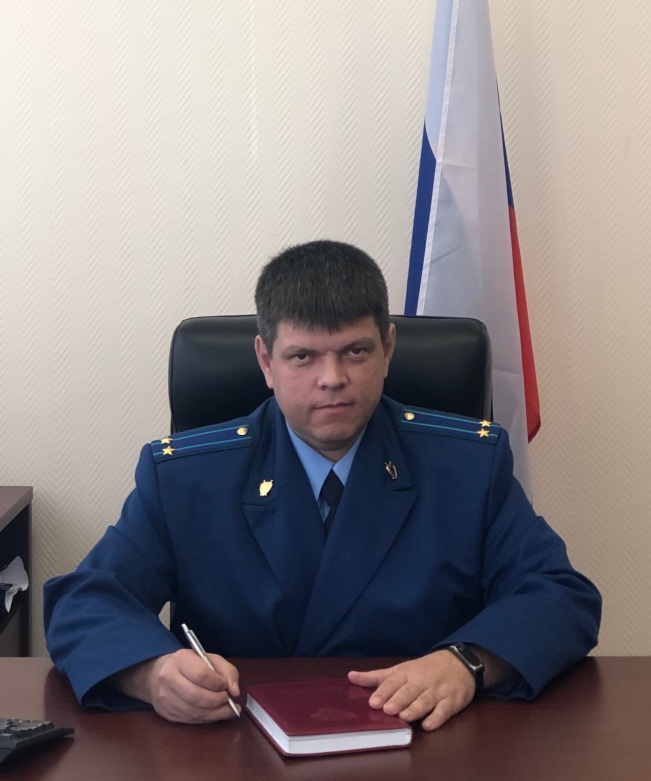           В соответствии с Федеральным законом «О противодействии коррупции» государственный или муниципальный служащий обязан уведомлять работодателя, органы прокуратуры или другие государственные органы обо всех случаях обращения к нему каких-либо лиц в целях склонения его к совершению коррупционных правонарушений.          Это является должностной (служебной) обязанностью государственного или муниципального служащего.          Государственный или муниципальный служащий, уведомивший представителя нанимателя (работодателя), органы прокуратуры или другие государственные органы о фактах обращения к нему в целях его склонения к совершению коррупционного правонарушения, а также о фактах совершения другими государственными или муниципальными служащими коррупционных правонарушений, непредставления сведений либо представления заведомо недостоверных или неполных сведений о доходах, об имуществе и обязательствах имущественного характера, находится под защитой государства.          Порядок уведомления представителя нанимателя (работодателя) о подобных фактах обращения определяются самим представителем нанимателя (работодателем).          Невыполнение государственным или муниципальным служащим вышеуказанной обязанности, является правонарушением, влекущим его увольнение с государственной или муниципальной службы либо привлечение его к иным видам ответственности, предусмотренной действующим  законодательством. 29.06.2022